South America: Chile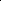 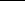 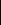 ARNODMOAIEASKIINGDCIAVSANTIAGOHROCLESPANISHC